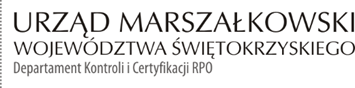 KC-I.432.174.2.2022                                                                             Kielce, dn. 23.05.2022 r.Gmina Fałkówul. Zamkowa 1a26 – 260 FałkówINFORMACJA POKONTROLNA NR KC-I.432.174.2.2022/DKS-2z kontroli w trakcie realizacji projektu nr RPSW.07.04.00-26-0065/18 pn. „Poprawa dostępu do infrastruktury sportowej i pracowni matematyczno-przyrodniczych w placówkach oświatowych Gminy Fałków”, realizowanego w ramach Działania 7.4 „Rozwój infrastruktury edukacyjnej i szkoleniowej”, 7 Osi priorytetowej „Sprawne usługi publiczne” Regionalnego Programu Operacyjnego Województwa Świętokrzyskiego na lata 2014 – 2020, polegającej na weryfikacji dokumentów w zakresie prawidłowości przeprowadzenia właściwych procedur dotyczących udzielania zamówień publicznych, przeprowadzonej na dokumentach w siedzibie Instytucji Zarządzającej Regionalnym Programem Operacyjnym Województwa Świętokrzyskiego na lata 2014 – 2020 w okresie 21-25.03.2022 r. I. INFORMACJE OGÓLNE:1.Nazwa i adres badanego Beneficjenta:Gmina Fałkówul. Zamkowa 1a, 26 – 260 Fałków2. Status prawny Beneficjenta:    Wspólnoty samorządowe - gminaII. PODSTAWA PRAWNA KONTROLI:Niniejszą kontrolę przeprowadzono na podstawie art. 23 ust. 1 w związku z art. 22 ust. 4 ustawy z dnia 11 lipca 2014 r. o zasadach realizacji programów w zakresie polityki spójności finansowanych w perspektywie finansowej 2014-2020 (Dz.U. z 2020 r., poz. 818 j.t.).III. OBSZAR I CEL KONTROLI:1. Cel kontroli stanowi weryfikacja dokumentów w zakresie prawidłowości przeprowadzenia przez Beneficjenta właściwych procedur dotyczących udzielania zamówień publicznych w ramach realizacji projektu nr RPSW.07.04.00-26-0065/18.2. Weryfikacja obejmuje dokumenty dotyczące udzielania zamówień publicznych związanych z wydatkami przedstawionymi przez Beneficjenta we wniosku o płatność nr  RPSW.07.04.00-26-0065/18-0143. Kontrola przeprowadzona została przez Zespół Kontrolny złożony z pracowników Departamentu Kontroli i Certyfikacji RPO Urzędu Marszałkowskiego Województwa Świętokrzyskiego z siedzibą w Kielcach, w składzie:- Dariusz Kosela (kierownik Zespołu Kontrolnego),- Marek Bartkiewicz – Główny Specjalista (członek Zespołu Kontrolnego).IV. USTALENIA SZCZEGÓŁOWE:W wyniku dokonanej w dniach 21-25.03.2022 r. roku weryfikacji dokumentów dotyczących zamówień udzielonych w ramach projektu nr RPSW.07.04.00-26-0065/18, przesłanych do Instytucji Zarządzającej Regionalnym Programem Operacyjnym Województwa Świętokrzyskiego na lata 2014 – 2020 przez Beneficjenta za pośrednictwem Centralnego systemu teleinformatycznego SL2014, Zespół Kontrolny ustalił co następuje:          Beneficjent przeprowadził postępowanie o udzielenie zamówienia w trybie przetargu nieograniczonego, którego przedmiotem był wybór wykonawcy robót budowlanych                     na zadaniu pn.: Modernizacja dwóch sal gimnastycznych w szkołach podstawowych w Fałkowie i Czermnie, polegająca na wykonaniu remontu nawierzchni parkietów oraz montażu urządzeń sportowych a także dostawie wyposażenia sal gimnastycznych. Postępowanie zostało wszczęte w dniu 30.12.2020r. poprzez zamieszczenie ogłoszenia o zamówieniu w Biuletynie Zamówień Publicznych pod numerem 776335-N-2020. Następstwem rozstrzygnięcia postępowania było podpisanie w dniu 04.02.2021 r. umowy nr ZP.271.25.2020.RPOWŚ.7.4 pomiędzy Beneficjentem a FHU TREES-SPORT Andrzej Szymański, z siedzibą w Rzeszowie na kwotę 114 486,33 zł  brutto. W wyniku weryfikacji przedmiotowego postępowania stwierdzono naruszenie § 12 ust. 1 umowy o dofinansowanie projektu w zw. z § 7 ust. 1 ustawy PZP poprzez zmianę zasad dokonywania płatności w stosunku do wzoru umowy stanowiącego załącznik nr 5 do SIWZ oraz zawartej z Wykonawcą Umowy nr ZP.271.25.2020.RPOWŚ.7.4. Beneficjent w § 7 wzoru umowy oraz w § 7 zawartej umowy zawarł zapis:- Warunki płatności -„Rozliczenie finansowe robót nastąpi po całkowitym wykonaniu robót. Rozliczenie za wykonane roboty nastąpi w oparciu o fakturę końcową wystawioną po podpisaniu protokołu odbioru robót.”Jak wynika z załączonych w systemie SL dokumentów Beneficjent podpisał protokół odbioru częściowego w dniu 05.07.2021r. (dowód nr 3) i na tej podstawie została wystawiona faktura VAT nr 15/RZE/06/2021 na kwotę 30 584,20 zł brutto, za którą Gmina dokonała płatności                   w dniu 12.07.2021r., czyli przed końcem realizacji powyższego zadania.Bezspornym jest, iż zmiana zasad dokonywania płatności, w tym przypadku polegająca na zastąpieniu jednorazowej płatności końcowej na płatności częściowe narusza równowagę ekonomiczną umowy na korzyść wykonawcy w sposób pierwotnie nieprzewidziany. Ponadto, taka zmiana jest niezwykle istotna z punktu widzenia potencjalnych Wykonawców, gdyż powoduje zmianę kręgu wykonawców, którzy mogą się ubiegać o takie zamówienie
lub którym takie zamówienie mogłoby być udzielone. Przez swoje działanie Zamawiający mógł doprowadzić do tego, że niektórzy oferenci nie złożyli ofert, z uwagi na jednorazową zapłatę wynagrodzenia dopiero po zakończeniu realizacji inwestycji. Natomiast, gdyby od początku wiadomo było, że możliwa jest zmiana warunków płatności wynagrodzenia, to nie można wykluczyć, że do udziału w postępowaniu przystąpiłaby większa ilość wykonawców, tym samym zwiększyłoby to konkurencyjność.W związku z powyższym, IZ RPOWŚ na lata 2014 – 2020 uznała za wydatek niekwalifikowany kwotę w wysokości 7 646,05 zł, w tym łączna kwota dofinansowania 5 352,24 zł i zaleciła pomniejszenie wartości wydatków kwalifikowanych projektu w związku ze stwierdzoną nieprawidłowością indywidualną. Nadto, IZ RPOWŚ na lata 2014-2020 zaleciła stosowne pomniejszenie o 25% kosztów kwalifikowanych dla tego zamówienia w każdym kolejnym rozliczanym wniosku o płatność.Powyższe ustalenia zostały dokonane przez IZ RPOWŚ w toku postępowania kontrolnego przeprowadzonego w okresie 31.01 – 14.03.2022 r.W toku niniejszego postępowania kontrolnego weryfikacji poddano:- aneks nr 1, z dnia 01.07.2021 r. do w/w umowy, którym w związku z realizacją robót dodatkowych – przedłużono o 30 dni termin realizacji umowy,- umowę o wykonanie robót dodatkowych, z dnia 01.07.2022 r.  – koniecznych do wykonania umowy nr ZP.271.25.2020.RPOWŚ.7.4., którą w związku z realizacją robót dodatkowych – zwiększono wynagrodzenie wykonawcy o kwotę 56 999,44 zł. ( brutto ).W ocenie kontrolujących – postanowienie aneksu nr 1 oraz umowy o wykonanie robót dodatkowych, ( która w ocenie kontrolujących jest równoznaczna z zawarciem kolejnego aneksu do umowy nr ZP.271.25.2020.RPOWŚ.7.4. ) - są zgodne z art. 144 ust. 1 pkt 1-2                              w zw. z § 12 ust. 2 lit d), lit f) w/w umowy.Nadto ustalono iż przedmiot umowy nr ZP.271.25.2020.RPOWŚ.7.4. w tym roboty dodatkowe – został zrealizowany w terminie zgodnym z terminem wskazanym w aneksie nr 1.Lista sprawdzająca dotycząca w/w aneksu oraz w/w umowy o wykonanie robót dodatkowych - stanowi dowód nr 1 do niniejszej informacji pokontrolnej.V. REKOMENDACJE I ZALECENIA POKONTROLNE:     IZ RPOWŚ na lata 2014-2020 odstąpiła od wydania rekomendacji lub zaleceń pokontrolnych.       Niniejsza informacja pokontrolna zawiera 4 strony oraz 1 dowód, który dostępny jest 
do wglądu w siedzibie Departamentu Kontroli i Certyfikacji RPO, ul. Wincentego Witosa 86, 25 – 561 Kielce. Dokument sporządzono w dwóch jednobrzmiących egzemplarzach, z których jeden zostaje przekazany Beneficjentowi. Drugi egzemplarz oznaczony terminem „do zwrotu” należy odesłać na podany powyżej adres w terminie 14 dni od dnia otrzymania Informacji pokontrolnej.       Jednocześnie informuje się, iż w ciągu 14 dni od dnia otrzymania Informacji pokontrolnej Beneficjent może zgłaszać do Instytucji Zarządzającej pisemne zastrzeżenia, co do ustaleń                   w niej zawartych. Zastrzeżenia przekazane po upływie wyznaczonego terminu nie będą uwzględnione.       Kierownik Jednostki Kontrolowanej może odmówić podpisania Informacji pokontrolnej informując na piśmie Instytucję Zarządzającą o przyczynach takiej decyzji.Kontrolujący:      IMIĘ I NAZWISKO: Dariusz Kosela                       …………………………..IMIĘ I NAZWISKO: Marek Bartkiewicz                 …………………………..								 Kontrolowany/a:                                                                                  .…………………………………